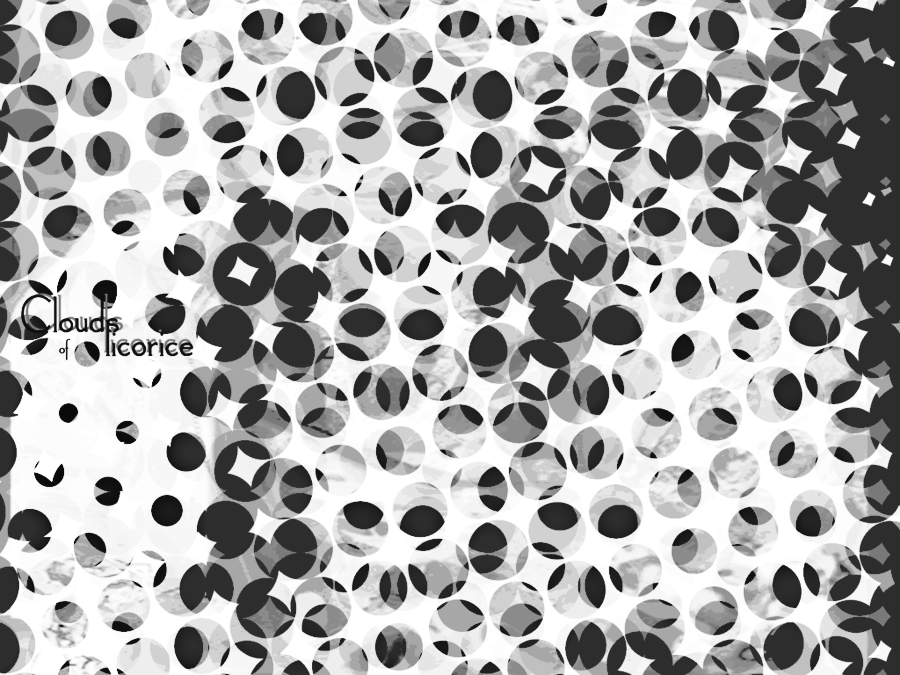 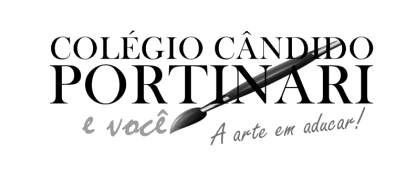 GEOGRAFIA Capítulo 1 - Página 05Capítulo 2 - Páginas 16, 18  à 22Capítulo 3 - Páginas  30 à 32Capítulo 4 - Página 34 e 35INGLÊSVerbo to be (forma negativa), plural dos substantivos, funções: how much/ I like/ I don't like.HISTÓRIAA proclamação da RepúblicaCapítulo 1. Páginas: 4,5 e 9A Primeira RepúblicaCapítulo 2. Páginas: 14,16 e 17O fim da Primeira RepúblicaCapítulo 3. Páginas: 26,28,30 e 31O Estado NovoCapítulo 4. Páginas: 36,38 e 39PORTUGUÊSEmprego de: mas ou mais – mau ou mal – módulo  páginas: 21, 60 à 63Advérbios – módulo páginas: 57 à 59;Sujeito simples e composto e o predicado – Caderno;Adjetivos pátrios – módulo páginas: 12 e 13;Verbos e tempos verbais – Caderno e caderno de apoio;Uso dos porquês – Caderno;Produção textual – Imigrantes – Estudar pela apostila, internet ou qualquer outra fonte de informação.CIÊNCIASCapítulo 1 páginas: 4, 5, 6, 8, 13 e 16.Capítulo 2 páginas: 20, 21, 23, 24,  25, 26, 27, 28,29 e 30.MATEMÁTICAFiguras geométricas espaciais e sólidos geométricos: módulo páginas 54 a 58.Polígonos: módulo páginas 6 a 8.Perímetro e área: módulo páginas 44 a 54.Velocidade: módulo páginas 12 a 16.MMC e MDC: cadernoMultiplicação de decimais: módulo páginas 28 a 31.Estude também pelo caderno e atividades xerocadas.Sexta (14/09)Segunda (17/09)Terça (18/09)Quarta (19/09)Quinta (20/09)Sexta(21/09)GeografiaInglêsHistóriaPortuguêsCiênciasMatemática